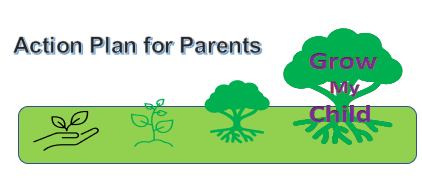 Parent’s name:Date started:End date:What I want to happenWhat I’m going to doWhen and where I’m going to do itHow did it go?1.2.Focus ideas to help your child:   Focus ideas to help your child:   Focus ideas to help your child:   Focus ideas to help your child:   talkingplay skillslearningbehaviourhealth and happinessphysical developmentindependencemaking friendsFocus ideas to help you:Focus ideas to help you:Focus ideas to help you:Focus ideas to help you:ConfidenceKnowledgeEnjoymentManaging anxietyBehaviour managementRoutines RelationshipsHealth